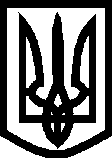 УКРАЇНА ВИКОНАВЧИЙ КОМІТЕТМЕЛІТОПОЛЬСЬКОЇ  МІСЬКОЇ  РАДИЗапорізької областіР О З П О Р Я Д Ж Е Н Н Яміського голови 14.01.2022                                                                             № 5-рПро внесення змін до розпорядження міського голови від 29.01.2018 № 48-р «Про створення міжвідомчої робочої групи з реформування системи інституційного догляду і виховання дітей у місті Мелітополі  та затвердження її складу»Керуючись Законом України «Про місцеве самоврядування в Україні», відповідно до розпорядження Кабінету Міністрів України від 9 серпня                   2017 року № 526-р «Про Національну стратегію реформування системи інституційного догляду та виховання дітей на 2017-2026 роки та план заходів з реалізації її І етапу»:ЗОБОВʼЯЗУЮ: Внести зміни до п.2  розпорядження міського голови від 29.01.2018 № 48-р «Про створення міжвідомчої робочої групи з реформування системи інституційного догляду і виховання дітей у місті Мелітополі  та затвердження її складу» та затвердити оновлений склад міжвідомчої групи згідно з додатком.Контроль за виконанням цього рішення покласти на першого заступника міського голови з питань діяльності виконавчих органів ради Рудакову І.Мелітопольський міський голова                                             Іван ФЕДОРОВ                                                                                                                    Додаток                                                                                      до розпорядження                                                                                      міського голови                                                                                                   від  14.01.2022  № 5-рСкладміжвідомчої робочої групи з реформування системи інституційного  догляду і виховання дітей у Запорізькій областіЧорна Тетяна Георгіївна	- директор комунального некомерційного підприємства «Центр надання соціальних послуг та медичної реабілітації» Мелітопольської міської ради Запорізької областіНачальник служби у справах дітей 				Світлана БОЙКОБойко Світлана Олександрівна- начальник служби у справах дітей Мелітопольської міської ради, голова міжвідомчої робочої групи Прокопенко Ольга Володимирівна- заступник начальника служби у справах дітей Мелітопольської міської ради, секретар міжвідомчої робочої групи Члени міжвідомчої робочої групи:Члени міжвідомчої робочої групи:Щербак  Ірина Анатоліївна- начальник управління освіти Мелітопольської міської ради Запорізької областіВласенкова Лариса Миколаївна- директор КЗ «Мелітопольський обласний центр соціально-психологічної реабілітації дітей» Запорізької обласної радиДонець Ірина Федорівна- начальник управління соціального захисту населення Мелітопольської міської ради Запорізької області